Metinis ES ekonomikos ir socialinių reikalų tarybų ir Europos ekonomikos ir socialinių reikalų komiteto pirmininkų ir generalinių sekretorių susitikimasVaizdo konferencija, 2020 m. rugsėjo 9 d.Šiuolaikinės dalyvaujamosios demokratijos iššūkiai atsikuriančioje Europoje. Pradinis ekonomikos ir socialinių reikalų tarybų ir panašių institucijų indėlis į Konferenciją dėl Europos ateitiesIŠVADOS2020 m. rugsėjo 9 d. ES nacionalinių ekonomikos ir socialinių reikalų tarybų ir Europos ekonomikos ir socialinių reikalų komiteto (EESRK) pirmininkai ir generaliniai sekretoriai surengė vaizdo konferenciją. Jie pateikia šias išvadas, kuriose aiškiai išreiškiama parama Europos ekonomikos atgaivinimo ir atstatymo projektui po pandemijos sukeltos krizės.Šių metų metinis susitikimas vyksta itin svarbiu metu, kai ES patiria sunkiausios savo istorijoje sveikatos krizės padarinius, ir prieš ES ekonomikos atgaivinimo ir atkūrimo priemonės patvirtinimą ir įgyvendinimą bei Konferencijos dėl Europos ateities pradžią.Po išsamių metiniame susitikime vykusių diskusijų su delegacijomis, nacionalinių ESRT ir EESRK pirmininkai ir generaliniai sekretoriai mano, kad:pandemijos krizė kelia didelę grėsmę visuomenės, ekonomikos ir sveikatos priežiūros sistemų atsparumui ir kelia didelių iššūkių Europos institucijoms, nes ji taip pat atskleidė dabartinės Europos projekto būklės trūkumus ir ribas. Siekiant apsaugoti visuomenės sveikatą, ekonominę gerovę ir socialines sistemas, taip pat užtikrinti pačią demokratijos kokybę, būtina skubiai reaguoti į šią pasaulinę ekstremaliąją situaciją.Atsigavimas nuo koronaviruso krizės poveikio bus sėkmingas tik, jei kartu bus restruktūrizuota mūsų visuomenė bei sustiprintas Europos projektas. Negalime tiesiog atkurti to, kas buvo praeityje, turime tai restruktūrizuoti ir patobulinti. EESRT manymu, restruktūrizacija ir tobulinimas turės būti grindžiami visą mūsų darbą remiančiais principais: žmogaus ir socialinių teisių apsauga, demokratinėmis vertybėmis ir teisine valstybe, geru valdymu ir demokratine atskaitomybe, visišku bendrosios rinkos potencialo išlaisvinimu, darnaus vystymosi tikslų (DVT) pasiekimu, žiedinės ekonomikos kūrimu. Labai svarbu, kad ne vėliau kaip iki 2050 m. visos investicijos paskatintų struktūrinius Europos ekonomikos pokyčius, kartu apsaugant socialinę sanglaudą, pereinant prie apsirūpinimo maistu savarankiškumo, nulinės taršos, atkurtos įvairovės ir neutralaus poveikio klimatui ES.Europos semestras yra itin svarbus. Nuo šių metų įgyvendinant semestrą daugiausia dėmesio bus skiriama tvaraus augimo strategijai ir jis bus itin svarbus įgyvendinant nacionalinius ekonomikos gaivinimo planus.  Pilietinė visuomenė tiek Europos, tiek nacionaliniu lygmeniu nori ir yra gerai pasirengusi visapusiškai dalyvauti semestro procese. ES ESRT, kurios jau kasmet aktyviai dalyvauja rengiant nacionalinę reformų programą (NRP) pagal Europos semestrą, taip pat turėtų dalyvauti rengiant savo šalių ekonomikos gaivinimo planus.Taip pat būtina suprasti, kodėl tam tikros socialinės grupės krizės metu tapo pažeidžiamesnės nei kitos tiek dėl nepakankamos apsaugos nuo užkrato, tiek dėl pragyvenimo šaltinių praradimo, ir reikia siekti sumažinti tokį pažeidžiamumą ateityje: nė vienas neturi būti paliktas nuošalyje.Kad ir kokios geros ir išsamios būtų priemonės, kurių reikia imtis, jos bus veiksmingos ir remiamos tik tuo atveju, jei jos bus įgyvendinamos vietos lygiu ir pasieks tuos žmones, kuriems jos skirtos. Todėl labai svarbu užtikrinti įgyvendinimo veiksmingumą, skaidrumą ir sąžiningumą.Svarbu pažymėti, kad viena iš koronaviruso krizės pamokų yra ta, kad reikia stiprinti sveikatos priežiūros sistemas beveik visose Europos šalyse sukuriant „ES sveikatos sąjungą“, kaip pasiūlyta Europos Komisijos programoje „ES – sveikatos labui“.Darbdavių organizacijos, profesinės sąjungos ir kitos pilietinės visuomenės organizacijos atliko svarbų vaidmenį rengdamos tinkamas priemones ir dažnai labai sunkias priemones paversdamos toleruotinomis įmonėms ir asmenims. Jos įgyvendino daug priemonių ir pastaraisiais mėnesiais pateikė daug pagrįstų reagavimo priemonių. Šią pastarojo meto patirtį galima iliustruoti keliais pavyzdžiais: daugelio valstybių narių sąjungos ir darbdaviai labai aktyviai rengė ir įgyvendino priemones, susijusias su darbo santykiais, pvz., „grįžimo į darbą protokolus“; pasirašyti nauji kolektyviniai susitarimai, pagal kuriuos darbuotojams suteikiama daugiau galimybių naudotis nedarbo draudimo sistemomis; socialiniai partneriai pasiūlė paramos savarankiškai dirbantiems asmenims ir individualiems prekiautojams priemones, sudarė susitarimus dėl sveikatos ir saugos, taip pat darbuotojams skirtas užimtumo priemones; kitos pilietinės visuomenės organizacijos išplatino informaciją apie neatidėliotinas priemones, kurių ėmėsi vyriausybė, kad apsaugotų vartotojus, pradėjo taikyti nuotolinio mokymosi programas, skirtas padėti mokytojams ir besimokantiems asmenims, rėmė sveikatos priežiūros specialistus, bendruomenes ir pažeidžiamas grupes, nukentėjusias nuo pandemijos, ir ėmėsi daugelio kitų priemonių, kurios parodė tvirtą įsipareigojimą toliau teikti gyvybiškai svarbią paramą pažeidžiamiems asmenims ir tiems, kuriems jos reikia.Kartų solidarumas bus pagrindinis krizės įveikimo veiksnys. Šis solidarumas ir ryžtas ypač svarbūs integruojant jaunimą į visuomenę darbo, mokymo ir mokymosi srityse, taip pat neįgaliuosius, savarankiškumą praradusius asmenis ir vyresnio amžiaus žmones, siekiant užtikrinti, kad jie būtų prižiūrimi namuose arba specializuotose įstaigose. Galiausiai pilietinė visuomenė yra pasiryžusi remti pastangas kovoti su smurtu šeimoje prieš moteris ir vaikus.Nors kai kuriose šalyse yra išimčių, vis tik didžiosios daugumos nacionalinių ESRT vaidmuo apskritai sustiprėjo.Socialiniai partneriai, kitos pilietinės visuomenės organizacijos ir ESRT turės atlikti pagrindinį vaidmenį šiame atgaivinimo ir atstatymo procese, nes jie yra neatsiejami nuo mūsų visuomenės ir ekonomikos. EESRK, kartu su nacionalinių ESRT tinklu, iš tiesų yra tinkama vieta dalytis geriausia patirtimi, keistis nuomonėmis ir dalytis geriausiais atgaivinimo ir atstatymo sprendimais.Kartu susiduriame su struktūrine atstovavimo krize. Dabartiniam modeliui poveikį šiuo metu daro dideli pokyčiai, kurie griauna tradicines atstovaujamąsias organizacijas ir neigiamai veikia tarpininkus. Vystantis geram valdymui 21-ajame amžiuje nebebus galima ignoruoti didėjančio poreikio visuomenei dalyvauti politiniame procese tiek nacionaliniu, tiek Europos lygmeniu. ESRT susiduria su iššūkiu savo veikloje patenkinti šį didėjantį poreikį, kartu gerbiant skirtingų valstybių narių kultūrą ir laikantis socialinio dialogo formos. Kai kurios ESRT yra šių pokyčių priešakyje ir galėjo labai sėkmingai parengti ir įgyvendinti dalyvavimo priemones. Pilietinės visuomenės platformos, piliečių grupės arba struktūruotos konsultacijos internetu yra vieni iš itin sėkmingų pavyzdžių.Konferencijos dėl Europos ateities išvakarėse Europos ekonomikos ir socialinių reikalų tarybos pakartoja, kad yra pasirengusios visapusiškai bendradarbiauti su vyriausybėmis ir parlamentais ir dalyvauti rengiant, formuojant ir įgyvendinant procesus visais lygmenimis ir visais etapais bei visais konkrečiais klausimais, kad būtų apsaugota visuomenės sveikata, užtikrinta sauga ir gerovė. ESRT nuomone, numatytos priemonės turėtų būti kuriamos palaikant socialinį dialogą ir siekiant bendro sutarimo, taip pat dalyvaujant socialiniams partneriams ir organizuotai pilietinei visuomenei ir jiems susitarus. Vykstant šiam naujam atsigavimo ir atstatymo procesui, ESRT tikisi, kad būsima Konferencija dėl Europos ateities suteiks galimybę sustiprinti ir pagilinti ES institucinę struktūrą ir užtikrinti tikrą ES projekto atsinaujinimą, kad Europa galėtų atremti ateinančių dešimtmečių iššūkius ir patenkintų Europos tautų lūkesčius turėti daugiau Europos._____________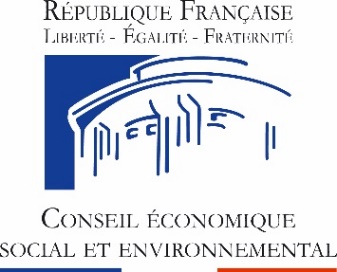 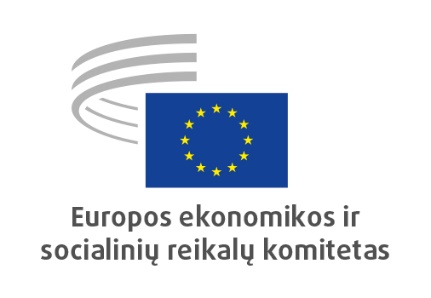 